Информация о наличии (отсутствии) технической возможности подключения (технологического присоединения) к системе теплоснабжения, а также о ходе реализации заявок на подключение (технологическое присоединение) к системе теплоснабжения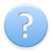 КварталКварталIII кварталIII кварталIII кварталIII кварталIII кварталГодГод20152015201520152015Вид деятельностиВид деятельностипроизводство (некомбинированная выработка)+передача+сбытпроизводство (некомбинированная выработка)+передача+сбытпроизводство (некомбинированная выработка)+передача+сбытпроизводство (некомбинированная выработка)+передача+сбытпроизводство (некомбинированная выработка)+передача+сбытСистема теплоснабжения (одна или несколько), в отношении которой(-ых) установлен единый тарифСистема теплоснабжения (одна или несколько), в отношении которой(-ых) установлен единый тарифСистема теплоснабжения (одна или несколько), в отношении которой(-ых) установлен единый тарифСистема теплоснабжения (одна или несколько), в отношении которой(-ых) установлен единый тарифСистема теплоснабжения (одна или несколько), в отношении которой(-ых) установлен единый тарифСистема теплоснабжения (одна или несколько), в отношении которой(-ых) установлен единый тарифСистема теплоснабжения (одна или несколько), в отношении которой(-ых) установлен единый тарифСистема теплоснабжения (одна или несколько), в отношении которой(-ых) установлен единый тарифМУП ЖКХ "Лянинское"МУП ЖКХ "Лянинское"МУП ЖКХ "Лянинское"МУП ЖКХ "Лянинское"МУП ЖКХ "Лянинское"МУП ЖКХ "Лянинское"МУП ЖКХ "Лянинское"МУП ЖКХ "Лянинское"№ п/пМуниципальный районМуниципальный район№ п/пМуниципальное образованиеОКТМООКТМО№ п/пНаименование системы теплоснабжения*Резерв мощности системы теплоснабжения в течение квартала, Гкал/час12234556781Здвинский муниципальный районЗдвинский муниципальный район1Лянинское50613410506134101производство (некомбинированная выработка)+передача+сбыт0,801Здвинский муниципальный районЗдвинский муниципальный район1Лянинское5061341050613410Добавить систему теплоснабженияДобавить систему теплоснабжения1Здвинский муниципальный районЗдвинский муниципальный районДобавить МОИнформация о наличии (отсутствии) технической возможности подключения (технологического присоединения)*Информация о наличии (отсутствии) технической возможности подключения (технологического присоединения)*Информация о наличии (отсутствии) технической возможности подключения (технологического присоединения)*МУП ЖКХ "Лянинское"МУП ЖКХ "Лянинское"МУП ЖКХ "Лянинское"№ п/пНаименование показателяЗначениеА121Количество поданных заявок на подключение (технологическое присоединение) к системе теплоснабжения в течение квартала, шт.12Количество исполненных заявок на подключение (технологическое присоединение) к системе теплоснабжения в течение квартала, шт.13Количество заявок на подключение (технологическое присоединение) к системе  теплоснабжения, по которым принято решение об отказе  в подключении (технологическом присоединении) в течение квартала, шт.04Причины отказа в подключении